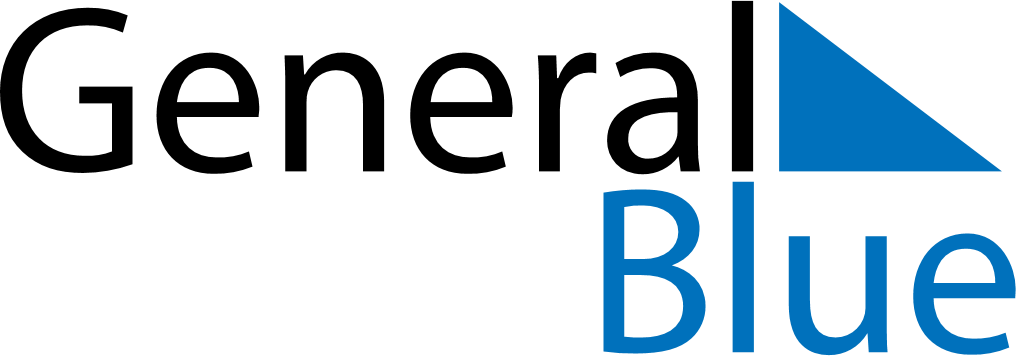 December 2027December 2027December 2027December 2027UruguayUruguayUruguayMondayTuesdayWednesdayThursdayFridaySaturdaySaturdaySunday12344567891011111213141516171818192021222324252526Christmas EveChristmas DayChristmas Day2728293031New Year’s Eve